ΑΝΑΚΟΙΝΩΣΗΠΡΟΦΟΡΙΚΗ ΕΞΕΤΑΣΗ «ΠΤΥΧΙΑΚΗ ΙΟΥΛΙΟΥ»MED_1122ΤΕΤΑΡΤΗ 22/7/202010.00ΠΜΓΡΑΜΜΑΤΕΙΑ ΧΕΙΡΟΥΡΓΙΚΗΣ ΚΛΙΝΙΚΗΣ2Ος ΟΡΟΦΟΣ , Α’ ΚΤΗΡΙΟΚαλούνται οι φοιτητές του Τμήματος Ιατρικής να υποβάλουν την δήλωση του μαθήματος  «ΠΤΥΧΙΑΚΗ ΙΟΥΛΙΟΥ MED_1122για το εαρινό εξάμηνο του ακαδημαϊκού έτους 2019-2020 στην ΓΡΑΜΜΑΤΕΙΑ της ΧΕΙΡΟΥΡΓΙΚΗΣ ΚΛΙΝΙΚΗΣ, τηλεφωνικά (2610999299) ή μέσω e-mail (douvri@upatras.gr) από την Τετάρτη 1 Ιουλίου 2020 έως και  την Δευτέρα 20 Ιουλίου 2020.Η προθεσμία είναι αποκλειστική.Μετά την καταληκτική ημερομηνία δεν θα υπάρξει δυνατότητα υποβολής ή τροποποίησης δηλώσεων και δεν θα μπορείτε να συμμετάσχετε στην εξέταση του μαθήματος.  					ΕΛΛΗΝΙΚΗ ΔΗΜΟΚΡΑΤΙΑ   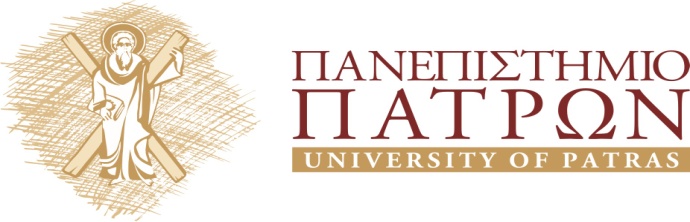            ΣΧΟΛΗ ΕΠΙΣΤΗΜΩΝ ΥΓΕΙΑΣ           ΤΜΗΜΑ ΙΑΤΡΙΚΗΣ           ΧΕΙΡΟΥΡΓΙΚΗ ΚΛΙΝΙΚΗ           Διευθυντής: Καθηγητής           Ιωάννης Χ. Μαρούλης           Τηλ.: 2613-603299/2610-993396            Τηλ./Fax : 2610-993984               E-mail: ioan.maroulis@gmail.com